OPIS PRZEDMIOTU ZAMÓWIENIA          Przedmiotem zamówienia jest pomalowanie pomieszczeń biurowych (ścian) w Zakładzie Farmakoterapii Monitorowanej Uniwersytetu Medycznego w Białymstoku.              Zamówienie obejmuje swym zakresem 6 pomieszczeń o łącznej powierzchni około 85, 00 m2 .Prace budowlane przewidziane remontem obejmują:wyniesienie (przesunięcie) mebli na czas remontu i ponowne wniesienie po remoncie;zabezpieczenie pomieszczeń przyległych przed skutkami robót budowlanych; zabezpieczenie okien i podłóg;przygotowanie ścian pod malowanie – szpachlowanie ubytków, gruntowanie;malowanie ścian (kolorystyka do uzgodnienia z Zamawiającym);sprzątnięcie po robotach.Uwagi:Zamawiający przewiduje wizję lokalną w dniu 25.04.2024 r. godzina 9: 00 przed wejściem do budynku Collegium Uniwersum ul. Mickiewicza 2C.Malowanie pomieszczeń będzie następowało kolejno po sobie, po zakończeniu i sprzątnięciu poprzedniego pomieszczenia oraz uzgodnieniu terminu z Użytkownikiem.Załączniki:Rysunek – zakres opracowaniaPrzedmiar robót Formularz ofertowy                                                                   UNIWERSYTET   MEDYCZNY                                                        w   BIAŁYMSTOKU                                     15 - 089 Białystok,   ul. Kilińskiego 1                   tel.(085 sekretariat: tel.  748–54–15),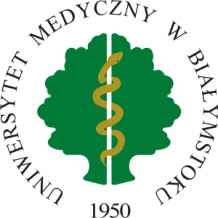                                                                                      Dział Konserwacji i Eksploatacji                                                                                                         748-55-48 , 748-55-51	                                               